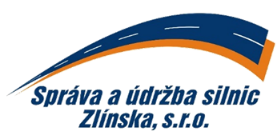 
DODAVATEL:	SPEL – VY, s. r. o.	elektro+plyn+automatyChmelnická 455763 36 ZlínIČ: 46975381        DIČ: CZ46975381e-mail: XXXXXXXXXXObjednáváme u Vás, celoročně: servis a revizi elektro a plynu, kotelny, plynových topidel a vodo-topoPředpokládaná cena: 800 000,00KčSmluvní strany se dohodly, že dodavatel bude od odběratele přebírat elektro odpad k ekologické likvidaci v souladu se zněním Zákona o odpadech č. 185/2001 Sb.* Potvrzením této objednávky dáváte souhlas se zveřejněním v registru smluv zřízeným zákonem č. 340/2015 Sb. o registru smluv, ve znění pozdějších předpisů a prohlašujete, že žádná část této objednávky nenaplňuje znaky obchodního tajemství dle § 504 zákona č. 89/2012 Sb., občanský zákoník, ve znění pozdějších předpisů. Uveřejnění v registru smluv provede odběratel. Objednávka nabývá účinnosti dnem podpisu obou smluvních stran a dnem uveřejnění v registru smluv.ODBĚRATEL:IČ: 269 13 453t: 577 044 220Správa a údržba silnic Zlínska, s.r.o.DIČ: CZ26913453IDDS: ib33u2hK Majáku 5001Banka: UniCredit Banke: suszlin@suszlin.cz760 01 Zlínč.ú.: XXXXXXXXXXXwww.suszlin.czCELOROČNÍ OBJEDNÁVKA č.: OV-003/2020ze dne: 06.01.2020termín, místo dodání:rok 2020, Zlínsplatnost faktur:30 dnívyřizuje:XXXXXXXXXXXtelefon/mobil:+420 XXXXXXXX/+420 XXXXXXXXXe-mail:XXXXXXXXXXXPotvrzení odběratele: (razítko a podpis)Ing. Vladimír Kutýjednatel společnostiPotvrzení dodavatele: (jméno, podpis, razítko)Vyřizuje: (jméno hůlkovým písmem) Milan Vývodatel.: XXXXXXXXXXXPotvrzení odběratele: (razítko a podpis)Ing. Vladimír Kutýjednatel společnosti